Приложение 1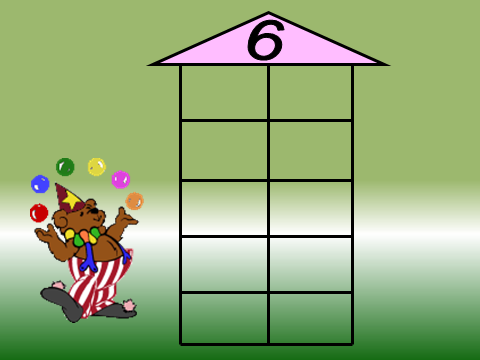 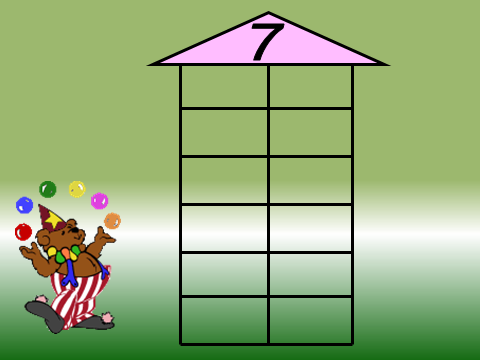 6-3=                                                                   7-3=6-1=                                                                   7-4=